Publicado en Madrid el 23/02/2023 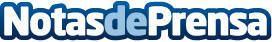 Kpop, Hip Hop y Commercial Dance, tres estilos de danza de moda entre los jóvenesLa escuela de danza WOSAP ha sido la primera en impartir clases de Kpop en Madrid, un estilo de origen surcoreano, que está dando la vuelta al mundoDatos de contacto:Alejandro Martí610680385Nota de prensa publicada en: https://www.notasdeprensa.es/kpop-hip-hop-y-commercial-dance-tres-estilos_1 Categorias: Música Sociedad Entretenimiento Otros deportes Ocio para niños http://www.notasdeprensa.es